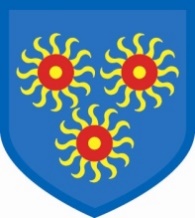 Re: subject access request Dear Joanna Hannan, Please provide me with the information about me that I am entitled to under the General Data Protection Regulation. This is so I can be aware of the information you are processing about me, and verify the lawfulness of the processing.  Here is the necessary information: If you need any more information from me, please let me know as soon as possible.  Please bear in mind that under the GDPR you cannot charge a free to provide this information, and in most cases, must supply me with the information within 1 month. If you need any advice on dealing with this request, you can contact the Information Commissioner’s Office on 0303 123 1113 or at www.ico.org.uk  Yours sincerely, Name NameRelationship with the schoolPlease select: Pupil / parent / employee / governor / volunteer  Other (please specify):Correspondence address  Contact number  Email address  Details of the information requested Please provide me with: Insert details of the information you want that will help us to locate the specific information. Please be as precise as possible, for example: Your personnel file, Your child’s medical records, Your child’s behavior record, held by [insert class teacher], Emails between ‘A’ and ‘B’ between [date] 